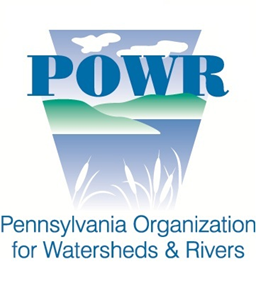 2019 PA River Sojourn Grant Application FormApplications due Tuesday, February 26, 2019 by 5 p.m.Complete this form electronically and email to Angela Vitkoski at avitkoski@pecpa.org byTuesday, February 26, 2019 by 5 p.m. Please be sure to include both this application form/budget form and a copy of your 501(c)3 and BCO certificate.If you have any questions, please contact Angela at (570) 718-6507 or at avitkoski@pecpa.orgApplication for  2019 PA River Sojourn[Name of Organization]Waterway(s) your 2019 Sojourn will feature  *Please note – Do not alter or delete requested information in this application. You must answer every question in order for your application to be considered for funding. SECTION I - CONTACT INFORMATIONOrganization: Primary Contact Name: Street Address:                  City:  	State:  	Zip:  Phone:  		 Email:           Website: SECTION II - GRANTEE SIGNATORY (AUTHORIZED TO LEGALLY OBLIGATE THE GRANTEE)Grantee Signatory Name:  			Job Title: Organization: Street Address:                  City:  	State:  	Zip:  Phone:  	      	 Email: SECTION III – ELIGIBILITY (In order to receive this funding, you must possess the following)Is your organization a 501(c)3 non-profit organization currently registered with the IRS?  Yes	 No (If no, you will need to secure this registration prior to grant award or have a fiscal agent with 501(c)3 status for this grant on your behalf. Please enter this information into Section II Grantee Signatory)Is your organization registered with the PA Department of State Bureau of Charitable Organizations?  Yes	 No (If no, you will need to secure this registration prior to grant award) SECTION IV – SOJOURN INFORMATIONEvent Name: Event Date(s): Number of Days: Number of Nights: Total River Miles Covered: Starting Location Address and GPS Coordinates: Ending Location Address and GPS Coordinates: Will there be registration fees? If so, please indicate amount and fee structure. What will the registration fee(s) cover: How many participants do you anticipate for your event?  Detail your safety plan for on water days (i.e.; safety briefings, safety boats; sweeps; emergency personnel; local emergency contact, etc.): Detail your sojourn foul weather plans (i.e.; rain date, high water events, etc. (it is highly recommended to have a rain date) Please detail: Will you be participating in the POWR ACA Insurance? If not, please list who will be providing your event insurance: Have you ever organized and held a sojourn? If yes, please provide a brief description of your sojourn and the role you played in the planning and coordination.  If you have not organized a sojourn before, how will you conduct your planning process? Do you have partners or a committee in place with sojourn planning experience? Who are these partners and what will their specific roles be in helping to plan your sojourn? Please explain: SECTION V – EVENT DETAILSWhat type of programs will you incorporate into your sojourn? (Check all that apply and expand on this in Section VI – Event Description) Paddling or safety instruction Opening/closing ceremony River/creek cleanup Historical presentations Environmental education Youth alternative activities Product demos (rainy day activity) Local community presentations Other – please list: List other partnering organizations (not including your planning team/committee) assisting you with your sojourn and detail their SPECIFIC ROLES:  List the municipalities that your sojourn will travel through and what plans you have to involve them in your sojourn or related events (i.e. community tours, historical tours, festivals, etc.): How will local officials of these municipalities be actively involved in your sojourn? Has contact been made to request their participation? (i.e. speaking, presentations; proclamations, participation, helping to promote your event, etc.): An important focus of the PA River Sojourn program is to introduce new paddlers to our waterways. How do you plan to engage new paddlers to participate in your sojourn? Another important aspect of the PA River Sojourn program is to introduce and educate youth about our waterways. What, if any targeted outreach, do you plan to engage this audience in your educational programming and sojourn? Are you located within a Conservation Landscape, Heritage Area or Greenway Initiative? If yes, how will you be partnering with your respective Conservation Landscape, Heritage Area, or Greenway initiative/group/organization?http://www.dcnr.pa.gov/Communities/ConservationLandscapes/Pages/default.aspxhttp://www.dcnr.pa.gov/Communities/HeritageAreas/Pages/default.aspx  SECTION VI – EVENT DESCRIPTIONIn the space below, please provide a timeline of your 2019 PA River Sojourn with a brief description including a schedule of events for your one day / or multi day sojourn. (i.e.,: opening ceremony plans; educational events; safety briefings; festival events; speakers; facility locations; closing ceremonies, etc.). If your application is awarded, POWR will include a brief description of your sojourn on our website and social media platforms with a link to your sojourn website. Please provide a brief promotional description of your sojourn and a photo of your waterway to be used for these purposes. You must include your organization website address or sojourn registration website: Please note that if you are successfully awarded a 2019 POWR Sojourn Grant, you will be required to, in addition to the required closeout materials; submit the following upon completion of your event(s):Post survey of all participants Post event Success Story (a list of questions will be supplied with your contract documents which will assist us in creating this document) Your organizations logo and several photos from your event.